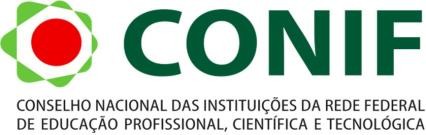 Chamada Pública CONIF/AI Nº 4/2018, de 19 de novembro de 2018.TERMO DE COMPROMISSOEu, 		, portador do CPF 	, RG 	, caso venha a ser selecionado(a) e aprovado(a) pelo Programa “CICan Scholarships for Brazilian Students” patrocinado pelo CICan em parceria com o CONIF, comprometo-me a dedicar-me integralmente às atividades-fim durante o meu período de estudos no Canadá; retornar ao Brasil no prazo de 07 (sete) dias a contar da conclusão do período de validade da bolsa de estudos, a qual tem duração máxima de 16 (dezesseis) meses, a fim de concluir os meus estudos na instituição de origem onde estou regularmente matriculado. Na eventualidade da ocorrência de desistência em participar do programa ou havendo a descontinuidade do mesmo enquanto no exterior, por motivo fortuito ou de força maior, os organismos acima analisarão e tomarão as devidas providências, desde que previamente notificados por escrito em comunicado a ser enviado ao CICan e CONIF .Concordo ainda em disseminar as experiências adquiridas nesse intercambio entre a comunidade acadêmica de minha instituição por meio de relatório final com a respectiva apresentação em evento público, tais como: palestra, workshop ou seminário.Ao assinar este termo de compromisso, declaro conhecer e concordar com todas as regras estabelecidas pelo Programa “CICan Scholarships for Brazilian Students”. 	, 	de 	de 2018.Assinatura do(a) declarante